Addendum to 
UPOV INFORMATION DATABASESDocument prepared by the Office of the UnionDisclaimer:  this document does not represent UPOV policies or guidanceexecutive summary	The purpose of this document is to present proposals for amendments to UPOV codes for Wasabia genus and its species and Neotyphodium lolii for consideration by the Technical Working Party for Vegetables (TWV) and Technical Working Party for Agricultural Crops (TWA) at their sessions in 2019.	The TWV is invited to consider amending the UPOV codes WASAB and WASAB_JAP, as set out in paragraph 6 of this document.	The TWA is invited to consider amending the UPOV code NEOTY_LOL, as set out in paragraph 10 of this document.UPOV codes for Wasabia genus and its speciesBackground	The Office of the Union was informed of the reclassification of Wasabia to Eutrema.	The current entries in the GENIE database for Wasabia genus and its species, the taxa in GRIN and the numbers of entries in the PLUTO database, are as follows:Proposal	In accordance with the reclassification of Wasabia to Eutrema, the TWV might wish to consider the deletion of the UPOV codes WASAB and WASAB_JAP. Wasabia would be covered as a synonym of Eutrema under a new UPOV code EUTRE, which the office of the Union would create. Wasabia japonica would be covered as a synonym of Eutrema japonicum under a new UPOV code EUTRE_JAP, which the Office of the Union would create, as follows:	The TWV is invited to consider amending the UPOV codes WASAB and WASAB_JAP, as set out in paragraph 6 of this document.UPOV code for Neotyphodium loliiBackground	The Office of the Union was informed of the reclassification of Neotyphodium lolii to Epichloe festucae.	The current entries in the GENIE database for Neotyphodium lolii, the taxa in GRIN and the number of entries in the PLUTO database, are as follows:Proposal	In accordance with the reclassification of Neotyphodium lolii to Epichloe festucae, the TWA might wish to consider the deletion of the UPOV code NEOTY_LOL. Neotyphodium lolii would be covered as a synonym of Epichloe festucae under UPOV code EPICH_FES, as follows:	The TWA is invited to consider amending the UPOV code NEOTY_LOL, as set out in paragraph 10 of this document.[End of document]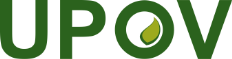 EInternational Union for the Protection of New Varieties of PlantsTechnical Working Party for Ornamental Plants and Forest TreesFifty-First SessionChristchurch, New Zealand, February 18 to 22, 2019Technical Working Party for VegetablesFifty-Third SessionSeoul, Republic of Korea, May 20 to 24, 2019Technical Working Party for Fruit CropsFiftieth SessionBudapest, Hungary, June 24 to 28, 2019Technical Working Party for Agricultural CropsForty-Eighth SessionMontevideo, Uruguay, September 16 to 20, 2019Technical Working Party on Automation and Computer ProgramsThirty-Seventh SessionHangzhou, China, October 14 to 16 (morning), 2019TWP/3/4 Add.Original:  EnglishDate:  April 15, 2019UPOV codePrincipal botanical name in GENIEBotanical name(s)in GRINCommon name(s)in GENIENumbers of Entries in PLUTOWASABWasabiaEutrema R. Br. (synonym: Wasabia Matsum.)n.a. 0WASAB_JAPEutrema japonicum (Miq.) Koidz.Eutrema japonicum (Miq.) Koidz. (synonym: Wasabia japonica (Miq.) Matsum.)Japanese-horseradish21CurrentCurrentCurrentProposalProposalProposalUPOV codePrincipal botanical nameOther botanical name(s)UPOV codePrincipal botanical nameOther botanical name(s)WASABWasabian.a.EUTREEutrema R. Br. Esquiroliella H. Lév.; Glaribraya H. Hara; Martinella H. Lév.; Neomartinella Pilg.; Platycraspedum O. E. Schulz; Taphrospermum C. A. Mey.; Thellungiella O. E. Schulz; Wasabia Matsum.WASAB_JAPEutrema japonicum (Miq.) Koidz.Cochlearia wasabi Siebold, nom. nud.; Eutrema koreanum auct. nonn.; Eutrema wasabi Maxim.; Lunaria japonica Miq.; Wasabia japonica (Miq.) Matsum.; Wasabia pungens Matsum.; Wasabia wasabi (Maxim.) MakinoEUTRE_JAPEutrema japonicum (Miq.) Koidz.Cochlearia wasabi Siebold, nom. nud.; Eutrema koreanum auct. nonn.; Eutrema wasabi Maxim.;Lunaria japonica Miq.; Wasabia japonica (Miq.) Matsum.; Wasabia pungens Matsum.; Wasabia wasabi (Maxim.) MakinoUPOV codePrincipal scientific name in GENIEScientific namesin Index FungorumCommon name(s)in GENIENumbers of Entries in PLUTONEOTY_LOLNeotyphodium loliiEpichloe festucae Leuchtm., Schardl & M.R. Siegel(synonym: Neotyphodium lolii (Latch, M.J. Chr. & Samuels) Glenn, C.W. Bacon & Hanlin)n.a. 5CurrentCurrentCurrentProposalProposalProposalUPOV codePrincipal scientific nameOther scientific name(s)UPOV codePrincipal scientific nameOther scientific name(s)NEOTY_LOLNeotyphodium loliin.a.EPICH_FESEpichloe festucae Leuchtm., Schardl & M.R. SiegelAcremonium lolii Latch, M.J. Chr. & Samuels; Epichloe festucae var. lolii (Latch, M.J. Chr. & Samuels) C.W. Bacon & Schardl; Neotyphodium lolii (Latch, M.J. Chr. & Samuels) Glenn, C.W. Bacon & Hanlin